Terms and Conditions to apply for ICSSR Sponsored Two Week Capacity Building Programme for Faculty Members from the Departments of Social Sciences to be organized at CRRID, Chandigarh on November 30, 2015 to December 11, 2015The ICSSR Sponsored Two Week Capacity Building Programme for Faculty Members from Departments of Social Sciences will be organized at Centre for Research in Rural and Industrial Development (CRRID), Sector 19-A, Madhya Marg, Chandigarh on November 30 to December 11, 2015.  	The broad disciplines within the domain of social sciences would be as under: 	(i)	Sociology and Social Anthropology; 	(ii)	Political Science/Public Administration and allied; 	(iii)	Economics and allied; 	(iv)	International Studies; 	(v)	Social Geography and Population Studies; 	(vi)	Commerce and Management; 	(vii)	Social Psychology and allied; 	(viii)	Education and allied; 	(ix)	Social Linguistics/Socio-Cultural and allied; 	(x)	Law, International Law and allied; 	(xi)	National Security & Strategic Studies; 	(xii)	Any other (to be decided by CRRID)Only faculty members are eligible to attend the course. Preference will be given to the participants from Chandigarh and the neighbouring states.  A maximum of 30 candidates: 20 outstation and 10 local will be selected. Travel to outstation participants will be paid as per the ICSSR rules for the programme. Please read the advertisement carefully reproduced below to apply for the programme. The applications are to be sent in (PDF) on the prescribed downloadable application form by email to rbi.crrid@gmail.com by October 18, 2015.  All fields in the application form are mandatory, and must be filled up by the candidate. No field in the application form should be left vacant. The PDF of the application form must be sent us on email along with all the requisite documents and the information. It must be complete in all respects.The selected candidates will be informed only through email, by October 21, 2015.  It will be mandatory for the selected candidates to submit the hard copy of the application form at the time of joining the course. No registration fee will be charged from the participants. Objectives of the Programme:Ensure progression of research capabilities of the faculty in social sciences; Provide them an opportunity to discuss their research problems with experts in the field; Train them in undertaking and writing quality research papers, field reports, and books; Wean them away from unethical practices as plagiarism. Enhance their capabilities in preparing quality research proposals;The programme will be conducted on the said dates from 9.30 a.m. to 5.30 p.m., without any holiday on Saturday & Sunday.   The prescribed application form downloadable is:    Centre for Research in Rural and Industrial Development (CRRID)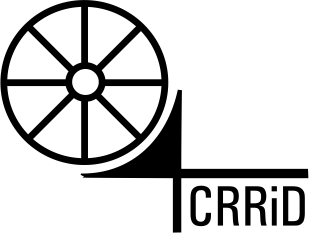 Sector 19-A, Madhya Marg, Chandigarh – 160 019 (INDIA)Two Week Capacity Building Programme for Faculty Members in Social Sciences(November 30, 2015 to December 11, 2015)Sponsored by Indian Council of Social Science Research (ICSSR), New DelhiAPPLICATION FORM(All Fields Mandatory) Name (in Block Letters):_______________________________________________________ Gender (M/F) ___________________Social Category (SC/ST/OBC/General) __________ (Submit the category certificate, if claimed)Date of Birth: ________________Name and Address of the University/College/Research Institute:_________________________________________________________________________________________________________________Location (Tick Mark):   Rural [     ] or Urban [     ]Position Held: _______________________________ Nature of Appointment: Permanent/Temporary/Ad-hoc/Part Time: _____________________________________________   Educational Qualification (Highest): _________________________________________________*Proposed Topic for Preparing the Research Proposal during the Programme:_________________________________________________________________________________________________________________________________________________________Have you attended similar programme earlier:  Yes (  )                      No (  )If yes, provide details: ________________________________________________________Mailing Address (Official): ____________________________________________________(Residential): _______________________________________________________________Telephone No. /Mobile No: ___________________________________________________E-mail Address: _____________________________________________________________Accommodation Required (please tick mark): Yes (     )                      No (    )Signature of the Candidate                                                                                                           Address: ____________________								       __________________________Certificate from the Principal/ Head of the Department(Forwarded to):Dr. Satish Verma RBI Chair Professor,Centre for Research in Rural & Industrial Development (CRRID),Sector 19-A, Madhya Marg, Chandigarh-160019I recommend Dr./Mr./ Ms.  ____________________________________________________(Designation) _______________________________________________________________(Institution) ______________________________________________________________ for the Capacity Building Programme for Faculty Members in Social Sciences (November 30, 2015 to December 11, 2015) at CRRID. He / She will be relieved on time to participate in the above programme, if selected. Details furnished by him / her are verified and found correct.Dated:Signature of the Principal / Head of the DepartmentDated:									With Official SealCentre for Research in Rural and Industrial DevelopmentPlot 2-A, Sector 19-A, Madhya Marg, Chandigarh (160019)Faculty members from the Departments of Social Sciences, preferably of the Universities, Colleges and Research Institutes in Chandigarh and the neighbouring states, are invited for ICSSR sponsored Two Week Capacity Building Programme to be organised at CRRID, Chandigarh on November 30 to December 11, 2015. The interested candidates must visit the website: www.crrid.res.in for rules and the prescribed application form downloadable therefrom, and submit the same, complete in all respects, in Portable Document Format (PDF) by email to rbi.crrid@gmail.com by October 18, 2015. Candidates selected will be informed through email by October 21, 2015.      Faculty members from the Departments of Social Sciences, preferably of the Universities, Colleges and Research Institutes in Chandigarh and the neighbouring states, are invited for ICSSR sponsored Two Week Capacity Building Programme to be organised at CRRID, Chandigarh on November 30 to December 11, 2015. The interested candidates must visit the website: www.crrid.res.in for rules and the prescribed application form downloadable therefrom, and submit the same, complete in all respects, in Portable Document Format (PDF) by email to rbi.crrid@gmail.com by October 18, 2015. Candidates selected will be informed through email by October 21, 2015.      Important Notes:* Mandatory Documents: Submit along with this application:A sketch of the research proposal to be prepared in up to two pages detailing the           research issue, broad objective, the methodology and its likely relevance for the society. Detailed Bio-data indicating educational and work experience, research publications, seminars/conferences attended etc. A brief paragraph indicating your vision about your future research and publication plans after undertaking the course (in up to 200 words). A brief write-up (up to 400 words) on any book/research report/article, read in the past year.Proof of the reserved category, if claimed. Bring related literature at the time of joining the course. Other conditions as per the ICSSR rules. PDF of the application in complete form be submitted at rbi.crrid@gmail.com  The selected candidates shall submit the hardcopy of the application form at the time of joining the course.